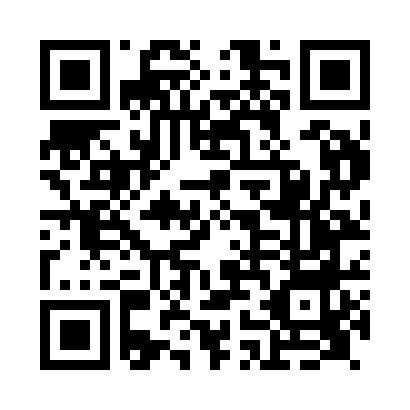 Prayer times for Perth, Perth & Kinross, UKWed 1 May 2024 - Fri 31 May 2024High Latitude Method: Angle Based RulePrayer Calculation Method: Islamic Society of North AmericaAsar Calculation Method: HanafiPrayer times provided by https://www.salahtimes.comDateDayFajrSunriseDhuhrAsrMaghribIsha1Wed3:195:271:116:248:5611:032Thu3:185:251:116:258:5811:043Fri3:175:231:116:269:0011:054Sat3:165:201:106:279:0211:065Sun3:155:181:106:299:0411:076Mon3:135:161:106:309:0611:087Tue3:125:141:106:319:0811:098Wed3:115:121:106:329:1011:109Thu3:105:101:106:339:1211:1110Fri3:095:081:106:359:1411:1211Sat3:085:061:106:369:1611:1312Sun3:075:041:106:379:1811:1413Mon3:065:021:106:389:2011:1514Tue3:055:001:106:399:2111:1615Wed3:044:581:106:409:2311:1716Thu3:034:561:106:419:2511:1817Fri3:024:541:106:429:2711:1918Sat3:024:521:106:439:2911:2019Sun3:014:511:106:449:3111:2120Mon3:004:491:106:459:3311:2221Tue2:594:471:106:469:3411:2322Wed2:584:461:106:479:3611:2323Thu2:584:441:116:489:3811:2424Fri2:574:431:116:499:3911:2525Sat2:564:411:116:509:4111:2626Sun2:554:401:116:519:4311:2727Mon2:554:381:116:529:4411:2828Tue2:544:371:116:539:4611:2929Wed2:544:361:116:539:4711:2930Thu2:534:351:116:549:4911:3031Fri2:534:341:126:559:5011:31